All’Autorità di Sistema Portuale del Mare Adriatico Settentrionale - Porti di Venezia e ChioggiaDICHIARAZIONE SOSTITUTIVA DELL’ATTO DI NOTORIETA’(ART. 47 D.P.R. 445 del 28 dicembre 2000)DICHIARA:ai sensi degli articoli 46 e 47 del DPR 445/2000, pienamente consapevole delle sanzioni penali previste dall’art. 76del D.P.R. 28 dicembre 2000, n. 445,  in caso di dichiarazioni mendaci o di formazione,  esibizione o uso di atti falsi ovvero di atti contenenti dati non più rispondenti a verità:che l’impresa è iscritta nel registro delle imprese della Camera di Commercio di ______________________ per le attività di __________________________________________________________________________  e che i dati dell’iscrizione sono i seguenti (per i soggetti con sede in uno stato straniero indicare i dati di iscrizione nell’albo o nella lista ufficiale dello Stato di appartenenza):oppure che il professionista è iscritto al seguente ordine professionale ____________________________________ a far data dal__________________________________ con il numero_________________________________;che i soggetti muniti di rappresentanza, oltre al sottoscritto, sono*:in caso di ditta individuale: titolare e direttore tecnico (se presente);in caso di società in nome collettivo: i soci e  il direttore tecnico (se presente);in caso di società in accomandita semplice: i soci accomandatari ed il direttore tecnico (se presente);in caso di altre società o consorzi: tutti gli amministratori muniti di potere di rappresentanza ed il direttore tecnico (se presente) o socio unico persona fisica, ovvero, il socio di maggioranza in caso di società con meno di 4 soci;che il sottoscritto e i soggetti sopra elencati:non è/sono stato/i condannato/i con sentenza definitiva o decreto penale di condanna divenuto irrevocabile o sentenza di applicazione della pena richiesta ai sensi dell’articolo 444 del Codice di procedura penale per uno dei seguenti motivi:a) delitti, consumati o tentati, di cui agli articoli 416, 416-bis del codice penale ovvero delitti commessi avvalendosi delle condizioni previste dal predetto articolo 416-bis ovvero al fine di agevolare l'attività delle associazioni previste dallo stesso articolo, nonché per i delitti, consumati o tentati, previsti dall'articolo 74 del decreto del Presidente della Repubblica 9 ottobre 1990, n. 309, dall’articolo 291-quater del decreto del Presidente della Repubblica 23 gennaio 1973, n. 43 e dall'articolo 260 del decreto legislativo 3 aprile 2006, n. 152, in quanto riconducibili alla partecipazione a un'organizzazione criminale, quale definita all'articolo 2 della decisione quadro 2008/841/GAI del Consiglio; b) delitti, consumati o tentati, di cui agli articoli 317, 318, 319, 319-ter, 319-quater, 320, 321, 322, 322-bis,  346-bis, 353, 353-bis, 354, 355 e 356 del codice penale nonché all’articolo 2635 del codice civile; b-bis) false comunicazioni sociali di cui agli articoli 2621 e 2622 del codice civile;c) frode ai sensi dell'articolo 1 della convenzione relativa alla tutela degli interessi finanziari delle Comunità europee; d) delitti, consumati o tentati, commessi con finalità di terrorismo, anche internazionale, e di eversione dell'ordine costituzionale reati terroristici o reati connessi alle attività terroristiche; e) delitti di cui agli articoli 648-bis, 648-ter e 648-ter.1 del codice penale, riciclaggio di proventi di attività criminose o finanziamento del terrorismo, quali definiti all'articolo 1 del decreto legislativo 22 giugno 2007, n. 109 e successive modificazioni; f) sfruttamento del lavoro minorile e altre forme di tratta di esseri umani definite con il decreto legislativo 4 marzo 2014, n. 24; g) ogni altro delitto da cui derivi, quale pena accessoria, l'incapacità di contrattare con la pubblica amministrazionecon sentenza pronunciata non più di cinque anni fa o, indipendentemente dalla data della sentenza, in seguito alla quale sia ancora applicabile un periodo di esclusione stabilito direttamente nella sentenza ovvero desumibile ai sensi dell’art. 80 comma 10 del D.Lgs. n. 50 del 2016: “Se la sentenza di condanna definitiva non fissa la durata della pena accessoria della incapacità di contrattare con la pubblica amministrazione, ovvero non sia intervenuta riabilitazione, tale durata è pari a cinque anni, salvo che la pena principale sia di durata inferiore, e in tale caso è pari alla durata della pena principale e a tre anni, decorrenti dalla data del suo accertamento definitivo, nei casi di cui ai commi 4 e 5 ove non sia intervenuta sentenza di condanna”;che non ci sono soggetti cessati nell’anno antecedente, ovvero,che i soggetti cessati sono*: 	in caso di ditta individuale: titolare e direttore tecnico (se presente);in caso di società in nome collettivo: i soci e  il direttore tecnico (se presente);in caso di società in accomandita semplice: i soci accomandatari ed il direttore tecnico (se presente);in coso di altre società o consorzi: tutti gli amministratori muniti di potere di rappresentanza ed il direttore tecnico (se presente) o socio unico ,ovvero, il socio di maggioranza in caso di società con meno di 4 soci;e che i soggetti cessati non si trovano in alcuna delle condizioni di cui alle lettere da a) a g) del precedente punto 2); oppure che sussistono a loro carico le seguenti sentenze di condanna passate in giudicato e/o decreti penali di condanna divenuti irrevocabili, oppure sentenze di applicazione della pena su richiesta, ai sensi dell'art. 444 c.p.p. ivi comprese quelle per le quali abbiano beneficiato della non menzione: ________________________________________________________________________________________________________________________________________________________________________________________________________________________________________________________________________________ e indica le misure che dimostrano la completa ed effettiva dissociazione dalla condotta penalmente sanzionata:__________________________________________________________________________________________________________________________________________________________________________________________________________________________________________________________;che non ha commesso violazioni gravi, definitivamente accertate, rispetto agli obblighi relativi al pagamento delle imposte e tasse o dei contributi previdenziali, secondo la legislazione italiana o quella dello Stato in cui è stabilito**;** Costituiscono gravi violazioni quelle che comportano un omesso pagamento di imposte e tasse superiore all'importo di cui all'articolo 48-bis, commi 1 e 2-bis, del decreto del Presidente della Repubblica 29 settembre 1973, n. 602. Costituiscono violazioni definitivamente accertate quelle contenute in sentenze o atti amministrativi non più soggetti ad impugnazione. Costituiscono gravi violazioni in materia contributiva e previdenziale quelle ostative al rilascio del documento unico di regolarità contributiva (DURC), di cui al all'articolo 8 del decreto del Ministero del lavoro e delle politiche sociali 30 gennaio 2015, pubblicato sulla Gazzetta Ufficiale n. 125 del 1° giugno 2015, ovvero delle certificazioni rilasciate dagli enti previdenziali di riferimento non aderenti al sistema dello sportello unico previdenziale.che non ha violato, per quanto di sua conoscenza, obblighi applicabili in materia di salute e sicurezza sul lavoro, di diritto ambientale, sociale e del lavoro;che non si trova in stato di fallimento, di liquidazione coatta, di concordato preventivo, salvo il caso di concordato con continuità aziendale, e non è in corso un procedimento per la dichiarazione di una di tali situazioni;che non si è reso colpevole di gravi illeciti professionali, tali da rendere dubbia la sua integrità o affidabilità. Tra questi rientrano: le significative carenze nell'esecuzione di un precedente contratto di appalto o di concessione che ne hanno causato la risoluzione anticipata, non contestata in giudizio, ovvero confermata all'esito di un giudizio, ovvero hanno dato luogo ad una condanna al risarcimento del danno o ad altre sanzioni; il tentativo di influenzare indebitamente il processo decisionale della stazione appaltante o di ottenere informazioni riservate ai fini di proprio vantaggio; il fornire, anche per negligenza, informazioni false o fuorvianti suscettibili di influenzare le decisioni sull'esclusione, la selezione o l'aggiudicazione ovvero l'omettere le informazioni dovute ai fini del corretto svolgimento della procedura di selezione;che non è a conoscenza di qualsiasi conflitto di interessi legato alla sua partecipazione alla procedura di appalto;non ha fornito consulenza all'amministrazione aggiudicatrice o ha altrimenti partecipato alla preparazione della procedura d'aggiudicazione;non è stato soggetto alla sanzione interdittiva di cui all'articolo 9, comma 2, lettera c) del decreto legislativo 8 giugno 2001, n. 231 o ad altra sanzione che comporta il divieto di contrarre con la pubblica amministrazione, compresi i provvedimenti interdittivi di cui all'articolo 14 del decreto legislativo 9 aprile 2008, n. 81;non presenta nella procedura di gara in corso e negli affidamenti di subappalti documentazione o dichiarazioni non veritiere; non è iscritto nel casellario informatico tenuto dall’Osservatorio dell’ANAC per aver presentato false dichiarazioni o falsa documentazione nelle procedure di gara e negli affidamenti di subappalti;non è iscritto nel casellario informatico tenuto dall'Osservatorio dell'ANAC per aver presentato false dichiarazioni o falsa documentazione ai fini del rilascio dell'attestazione di qualificazione;non ha violato il divieto di intestazione fiduciaria di cui all'articolo 17 della legge 19 marzo 1990, n. 55;di essere in regola con le norme che disciplinano il diritto al lavoro dei disabili (L. 12 marzo 1999, n. 68), ovvero, che l’impresa non è tenuta al rispetto delle norme che disciplinano il diritto al lavoro dei disabili (L. 12 marzo 1999, n. 68);non è stato vittima dei reati previsti e puniti dagli articoli 317 e 629 del codice penale aggravati ai sensi dell'articolo 7 del decreto-legge 13 maggio 1991, n. 152, convertito, con modificazioni, dalla legge 12 luglio 1991, n. 203, o, essendolo stato, ha denunciato i fatti all’autorità giudiziaria o ricorrono i casi previsti all’articolo 4, primo comma, della Legge 24 novembre 1981, n. 689;non si trova rispetto ad un altro partecipante alla medesima procedura di affidamento, in una situazione di controllo di cui all'articolo 2359 del codice civile o in una qualsiasi relazione, anche di fatto, se la situazione di controllo o la relazione comporti che le offerte sono imputabili ad un unico centro decisionale;non ha concluso contratti di lavoro subordinato o autonomo e, comunque, non ha attribuito incarichi ad ex dipendenti della stazione appaltante che hanno cessato il loro rapporto di lavoro da meno di tre anni e che negli ultimi tre anni di servizio hanno esercitato poteri autoritativi o negoziali per conto della stessa stazione appaltante nei confronti del medesimo operatore economico;di avere effettuato una accurata valutazione della proposta contrattuale e di ritenerla adeguata al prezzo corrispondente all’offerta presentata;di avere tenuto conto, nel formulare la propria offerta, di eventuali maggiorazioni per lievitazione dei prezzi che dovessero intervenire durante la prestazione;di non portare a conoscenza di terzi informazioni, dati tecnici, documenti e notizie di carattere riservato di cui il personale impiegato venga a conoscenza in sede di attuazione del progetto;di aver preso visione del codice di comportamento dell’Autorità di Sistema Portuale del Mare Adriatico Settentrionale, disponibile sul sito istituzionale al percorso “Amministrazione Trasparente” – “Altri contenuti – Corruzione”-“ Piano triennale di prevenzione della corruzione”; di essere informato, ai sensi e per gli effetti di cui al Dlgs n.196/2003, che i dati personali raccolti saranno trattati, anche con strumenti informatici, esclusivamente nell’ambito del procedimento per il quale la presente dichiarazione viene resa.di impegnarsi a rispettare le prescrizioni di cui alla legge 13 agosto 2010 n. 136 e di avvalersi del seguente conto corrente dedicato per tutti i contratti pubblici, e che pertanto non formulerà ulteriori comunicazioni per successivi singoli contratti, fermo restando l'impegno di comunicare all'Autorità di Sistema Portuale ogni eventuale variazione dei dati sotto dichiarati:avente le seguenti coordinate IBAN:Indica, quali soggetti delegati ad operare sul predetto conto:.......................................................,                                                                     .................................................................................(luogo e data)	                                                                                                                (timbro dell’impresa e firma del dichiarante)N.B.:La dichiarazione deve essere corredata da fotocopia, non autenticata, di documento di identità del sottoscrittore.Il/La sottoscritto/aIl/La sottoscritto/aIl/La sottoscritto/aIl/La sottoscritto/aIl/La sottoscritto/aIl/La sottoscritto/aIl/La sottoscritto/aIl/La sottoscritto/aIl/La sottoscritto/aIl/La sottoscritto/aIl/La sottoscritto/aIl/La sottoscritto/aIl/La sottoscritto/aIl/La sottoscritto/aIl/La sottoscritto/aIl/La sottoscritto/aIl/La sottoscritto/aIl/La sottoscritto/aIl/La sottoscritto/aIl/La sottoscritto/aIl/La sottoscritto/aIl/La sottoscritto/anato/a ilnato/a ilaProv.Prov.Prov.residente a:residente a:residente a:in viain vian.in qualità di:in qualità di:in qualità di:in qualità di:della dittadella dittadella dittadella dittacon sede legale in viacon sede legale in viacon sede legale in viacon sede legale in viacon sede legale in vian.CittàCittàProv.Prov.Prov.CAPCAPCAPCod. fiscale/ part. Iva Cod. fiscale/ part. Iva Cod. fiscale/ part. Iva Cod. fiscale/ part. Iva Cod. fiscale/ part. Iva Cod. fiscale/ part. Iva Tel.pece-maile-maile-maile-mailn. iscrizionedata iscrizionedata iscrizionedurata della ditta/data terminedurata della ditta/data termineforma giuridicaforma giuridicaCognome / NomeCognome / NomeCognome / Nomequalificanato/a ilaProv.Cod. fiscaleCod. fiscaleCognome / NomeCognome / NomeCognome / Nomequalificanato/a ilaProv.Cod. fiscaleCod. fiscale*inserire una tabella per ogni soggetto*inserire una tabella per ogni soggetto*inserire una tabella per ogni soggetto*inserire una tabella per ogni soggetto*inserire una tabella per ogni soggetto*inserire una tabella per ogni soggettoCognome / NomeCognome / NomeCognome / Nomequalificanato/a ilaProv.Cod. fiscaleCod. fiscaleCognome / NomeCognome / NomeCognome / Nomequalificanato/a ilaProv.Cod. fiscaleCod. fiscale*inserire una tabella per ogni soggetto*inserire una tabella per ogni soggetto*inserire una tabella per ogni soggetto*inserire una tabella per ogni soggetto*inserire una tabella per ogni soggetto*inserire una tabella per ogni soggetto          Conto Corrente Bancario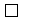           Conto Corrente Bancario          Conto Corrente Bancario          Conto Corrente Bancario      Conto Corrente Postale      Conto Corrente Postale      Conto Corrente Postale      Conto Corrente Postale      Conto Corrente Postale      Conto Corrente Postale      Conto Corrente PostaleAcceso presso  (o le Poste Italiane S.p.A):Acceso presso  (o le Poste Italiane S.p.A):Acceso presso  (o le Poste Italiane S.p.A):Acceso presso  (o le Poste Italiane S.p.A):Acceso presso  (o le Poste Italiane S.p.A):Acceso presso  (o le Poste Italiane S.p.A):Acceso presso  (o le Poste Italiane S.p.A):Acceso presso  (o le Poste Italiane S.p.A):Acceso presso  (o le Poste Italiane S.p.A):Acceso presso  (o le Poste Italiane S.p.A):Acceso presso  (o le Poste Italiane S.p.A):Filiale di Agenzia n.CittàProv. Vian.Il/la sig./sig.raIl/la sig./sig.ranato/a ailProv.C.F.Il/la sig./sig.raIl/la sig./sig.ranato/a ailProv.C.F.Il/la sig./sig.raIl/la sig./sig.ranato/a ailProv.C.F.Il/la sig./sig.raIl/la sig./sig.ranato/a ailProv.C.F.